Санкт-Петербургский национальный исследовательский университетинформационных технологий, механики и оптикиКафедра информатики и прикладной математикиЦифровая схемотехникаЛабораторная работа № 4Выполнил Кудряшов А.А.Группа 21212013 г.Цель: реализация вычисления полинома в виде логической схемыПолином:P(x)=, x=0..7Выполнение лабораторной работы:Реализуем вычисление полинома путем создания соответствующего дешифратора:Таблица вычисления значений полинома:Как видно из таблицы максимальное количество бит, занимаемое целой частью и остатком результата в двоичной системе равно 6, следовательно, необходимо создать дешифратор с 12 выходами.Для составление логических уравнений для переменных выхода необходимо составить таблицу истинности дешифратора:Составим таблицу истинности дешифратора:На основе приведенной выше таблицы составим уравнения для выходных переменных, для удобства положим логические уравнения типа  X2  ∧X1  ∧X0  ≡ 7, согласно десятичному представлению их членов и номерам в таблице истинности дешифратора, таким образом:Логические уравнения для выходных переменных:На основе составленных уравнений построим дешифратор, реализующий заданный полиномПроверка  работы схемы: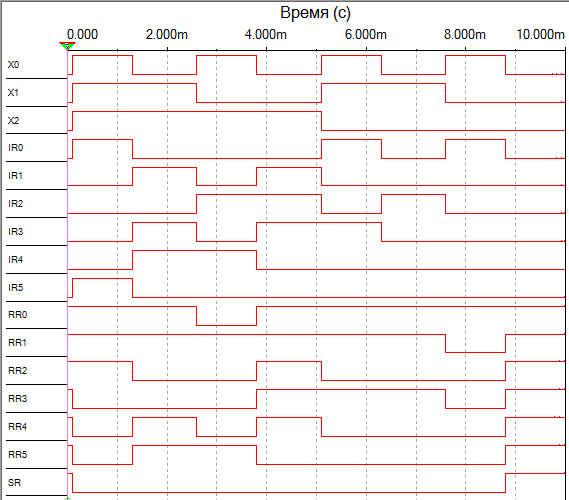 В данном анализе:Временные диаграммы Х0,X1,X2 – значения соответствующих битов входного значения числа XВременные диаграммы IR0, IR1, IR2, IR3, IR4, IR5 (Integer Result) – значения соответствующих битов целой части выходного значения результата вычисления полинома.Временные диаграммы RR0, RR1, RR2, RR3, RR4, RR5 (Remainder Result) – значения соответствующих битов выходного значения остатка от результата деления числителя полинома на его знаменатель.Временная диаграмма SR (Sign Result) – бит определяющий знак остатка от результата целочисленного деления числителя полинома на его знаменатель.Нахождение критического пути:Для нахождения кратчайшего пути сравним время задержки сигнала по трем типичным путям в схеме: со входа Х0 на выход IR0,RR0,RR3: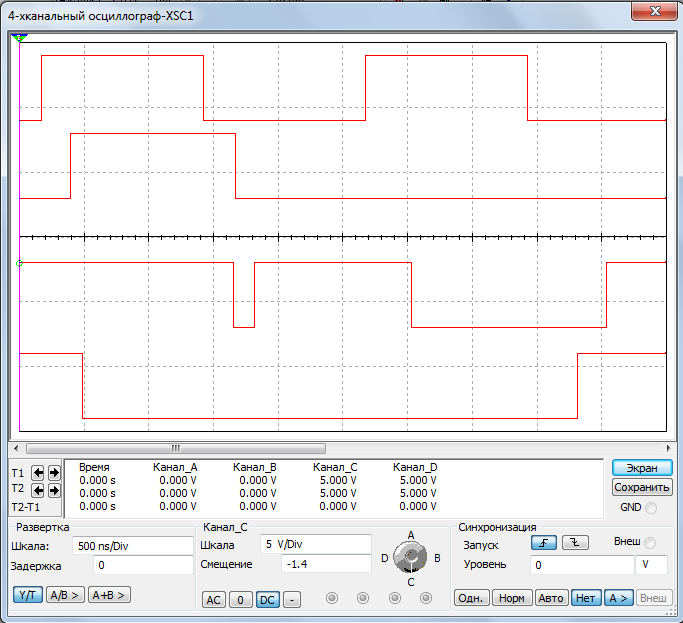 -Х0-IR0-RR0-RR3Из графика и таблицы видно что наибольшая задержка относительно входного сигнала X0 имеет выход RR0, следовательно  данный путь можно назвать критическим,  так же можно сделать вывод, что время задержки прямо пропорционально количеству логических элементов на пути движения сигнала.Вывод: В процессе выполнения работы были рассмотрены способы организации вычислений с помощью логических схем, а так же был рассмотрен принцип организации дешифратора.Значение Х01234567Числитель полинома-11075236535101417152680ЗнаменательПолинома49162536496481Значение полинома-0,251,1111114,68759,4414,8611120,6938826,7968833,08642Целая часть результата014914202633Остаток-1111113134517Целая часть (HEX)0149E141A21Остаток(HEX)-11BB1F22337Входные данныеВходные данныеВходные данныеВходные данныеЦелая часть результатаЦелая часть результатаЦелая часть результатаЦелая часть результатаЦелая часть результатаЦелая часть результатаОстатокОстатокОстатокОстатокОстатокОстатокОстатокХ2Х1Х0У5У4У3У2У1У0Z5Z4Z3Z2Z1Z0Sign0000000000111111110010000010000010201000010000101103011001001001011041000011100111110510101010010001006110011010110011071111000010001110У5 = 7У4 =5 ∨ 6У3 = 3 ∨ 4 ∨ 6У2  = 2 ∨4 ∨5У1 = 4 ∨ 6У0 = 1 ∨3 ∨7Z5 = 0∨5 ∨6Z4 = 0∨4 ∨6Z3 = 0∨2 ∨3 ∨4Z2 = 0∨4 ∨7Z1 = 0∨2 ∨ 3 ∨4 ∨5 ∨6 ∨7Z0 = 0∨1 ∨2 ∨3 ∨4 ∨6 ∨7Задержка по фронтуЗадержка по спадуIR0219 ns244 nsRR0608 ns355 nsRR3388 ns316 ns